Fitchburg State UniversityEDUCATOR ProgramsComprehensive Syllabus Summer Semester 2023Course Prefix and Number:  PRDV 6162ECourse title:  Augmentative and Augmentative Communication (AAC) and Cortical/Cerebral Visual Impairment (CVI)Credit hours 3Day(s) and time of classes_asynchronousNumber of Class Meetings  7  Number of Contact Hours 35Start date: March 6 – April 23, 2023Instructor: 	Sylvia Mangan	Telephone:	617-972-7502E-mail:	sylvia.mangan@perkins.orgInstructor: Amelia Willcox	Telephone: 617-972-7398E-mail: amelia.willcox@perkins.orgCOURSE DESCRIPTION: This seven week online, asynchronous course presents information on how to design and implement an augmentative and alternative communication system (AAC) for individuals with Cortical/Cerebral Visual Impairment (CVI). It reviews the purpose of AAC, the visual behaviors of CVI, and considerations around assessment, design, implementation, data collection, and collaboration.   If you plan on matriculating into a graduate program at Fitchburg State University, please be aware that twelve semester hours of Fitchburg State University credit taken within a year prior to the student’s admission may be applied to the degree program with the approval of the program chairperson. Anything over 12 credits prior to matriculation will NOT be accepted towards the degree.TEXTS: No formal textbook is required for this course. Instead, course references include research articles, online webinars, and online resources, all of which will be provided.Fitchburg State University Teacher Education Conceptual Framework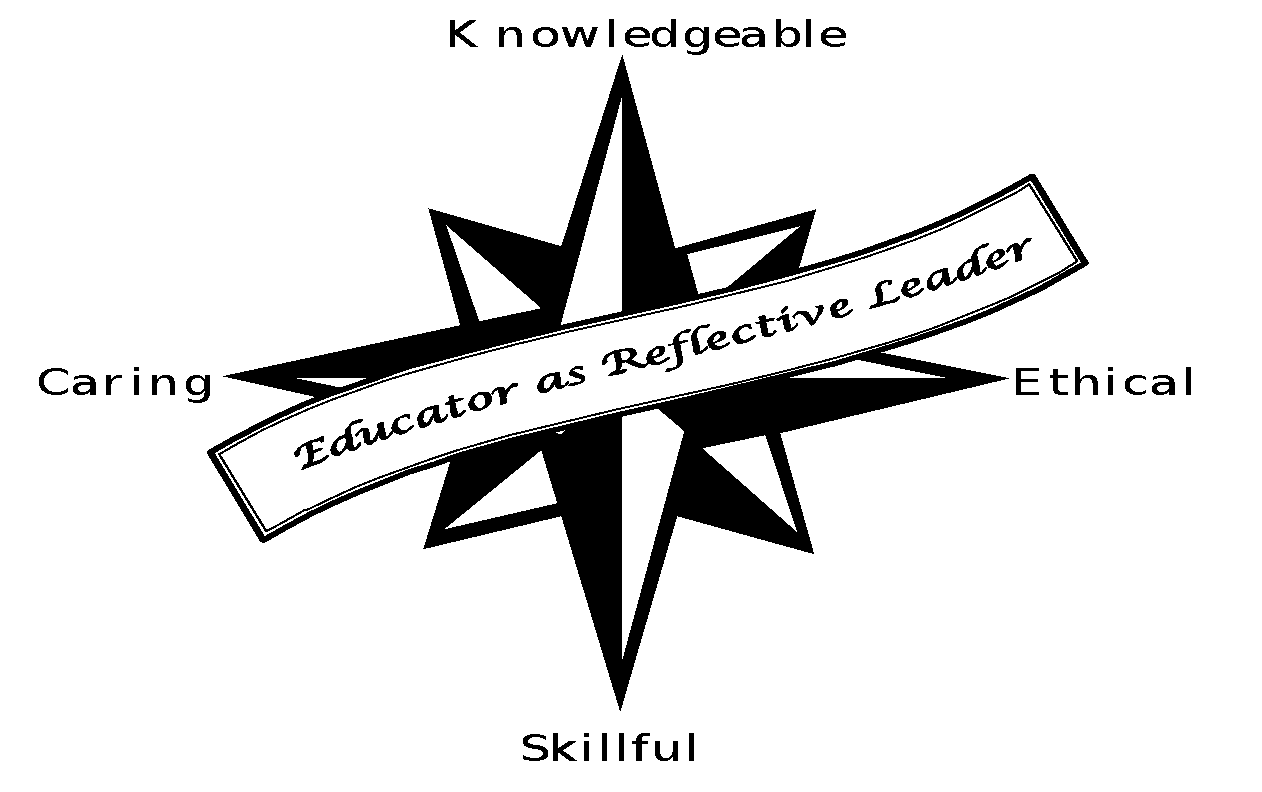 LEARNING OUTCOMES / OBJECTIVES:This course will address the dispositions of the Conceptual Framework in the following way(s):Knowledge:  As a result of the learning experiences in the course, participates will become familiar with the following practices: Understand the fundamentals of augmentative and alternative communication (AAC)Different types, kinds of people they are appropriate for, different functions and reasons behind using AACUnderstand an inclusive model of the visual behaviors of CVISkill: As a result of the learning experiences in the course, candidates will become better able to: Understand how considerations for CVI need to be taken into account when implementing an AAC systemDetermine what goes into an AAC and CVI assessment and how that information supports decisions around implementation of an AAC systemUnderstand specifics surrounding CVI accommodations that inform these decisionsUnderstand best practices for designing and implementing an AAC system through perspectives on CVI. Access methods, supporting vision while using AAC system, setting up the device for success, expanding as skills build, mixing and matching systemsCaring: As a result of the learning experiences in the course, candidates will become more competent in their ability to: Understand best practices for inter-professional collaboration to support AAC design and implementation for people with CVIUnderstand the obstacles and unique circumstances individuals with CVI have when developing communication systemsEthical: As a result of the learning experiences in the course, candidates will become more competent in their ability to:  Understand the necessity of adapting communication supports and AAC systems in order to be visually accessible to students with CVIUnderstand the scope of practice of the interdisciplinary team required to make an accessible and robust communication system for individuals with CVIINSTRUCTIONAL STRATEGIES         	Lecture	X				     	Data Collection and Analysis	     	Discussion/Questioning	X		     	Pre-Practicum     	Laboratory					     	Role Playing/Simulation	     	Problem Finding/Solving	X		     	Independent Learning		X     	Discovery	X			 	     	Field Trips     	Interviewing					     	Computer Applications	X     	Collaborative Learning Groups		     	Viewing or Listening to Followed by      	Reflective Responses		X			Discussing		X     	Creating Visual Illustrations of Concepts	 X    	Other______________Technology Initiatives:Users of the Fitchburg State University technology systems are subject to all applicable federal, state, and international technology laws. Questions regarding regulations may be directed to the Office of Information Technology.Candidates will utilize technology as a way to:Access lectures, learning content, required readingsResearch and complete webquestsCommunicate with their peersComplete assignments and final projectCOURSE REQUIREMENTS:Preparedness and participation: Candidates are expected to watch all recorded lectures within the week that they are assigned, and complete the required readings. In order to demonstrate this for grading purposes, students will be asked to complete a Google Form each week marking whether or not they watched the lectures and completed the required readings. Discussion posts: Candidates are expected to answer a weekly discussion question drawing from information presented in the lectures and assigned readings. Since this class is an asynchronous design, the discussion board will be actively monitored by both instructors, and dialogue is encouraged. In order to foster dialogue, students are required to make a meaningful comment (posing a thoughtful question or constructive comment) on two of their classmates’ posts each week. Assignment 1 (week 1): Pick one of three possible case studies (choose carefully, as you will be working with this case study for the remainder of the assignments), review the information, and complete the visual functioning profile. Assignment 2 (week 2):  Continue with the same case study chosen last week and complete the communication skills profile. Assignment 3 (week 3): Continue with the same case study and discuss 4 design elements you would want to see in an AAC system for the student. Remember to consider the Functional Vision Assessment and Learning Media Assessment when identifying the type of access method (visual, auditory, tactile). If using a visual system, carefully consider Form Accessibility. Also consider the need for any supplementary AAC systems to support communication across biobehavioral states and levels of visual fatigue. Assignment 4 (week 4): Complete a webquest by searching across various association, teacher, and parent websites to define the role of each team member in AAC design and implementation. Complete the provided “Collaboration Webquest” form.  ASHA [speech-language pathologists] (https://www.asha.org/)AOTA [occupational therapists] (https://www.aota.org/)APTA [physical therapists] (https://www.apta.org/)AERBVI [teachers for the visually impaired] (https://aerbvi.org/)CVI Now -- parent stories: https://www.perkins.org/cvi-now/family-storiesAdd any others to the list that you would likeAssignment 5 (week 5): Continue using your chosen case study and consider the promising practices surrounding implementation. Identify four key elements for implementing a communication system appropriately. Consider context, environment, team member carryover, and key visual accommodations. Final Project (due week 6): Create a presentation about your case study by creating a slideshow referencing the following, while making your slides accessible and easy to follow: Summarize the person’s communication profile Summarize the person’s visual functioning (for the sake of this project, assume the team already has a basic understanding of CVI)Discuss what AAC system(s) best fit the person’s needsOutline “tips and tricks” for designing and implementing the system, and key elements to support carryover across settingsFIELD-BASED REQUIREMENTS:  This course does not contain any field-based requirements. EVALUATION OR GRADING POLICY:Late Assignments: All assignments must be submitted on Moodle by 11:59 pm EST on the Saturday of the week they’re assigned. Any late assignments will be reduced by 5% per day that they are late (for example, if an assignment is turned in on Sunday, the maximum grade possible would be a 95%, and if it is turned in on Monday, the maximum grade possible would be a 90%, etc.).  FITCHBURG STATE UNIVERSITY GRADUATE GRADING SYSTEM4.0		95 - 100		A3.7		92 - 94			A-3.5		89 - 91			A-/B+3.3		86 - 88			B+3.0		83 - 85			B2.7		80 - 82			B-2.5		77 - 79			B-/C+2.3		74 - 76			C+2.0		71 - 73			C	0.0		  0 - 70			FW		WithdrawnIN		IncompleteIP		In-ProgressRUBRICSAssignment 1: 10 pts (Visual Functioning Profile)All areas of the form completed (all blanks filled in): 1 ptsAppropriate spelling and grammar throughout: 1 ptInformation is informed from lectures and readings: 2ptsInformation included is both accurate and complete: 6 ptsAssignment 2: 10 pts (Communication Profile)All areas of the form completed (all blanks filled in): 1 ptAppropriate spelling and grammar throughout: 1 ptInformation is informed from lectures and readings: 2ptsInformation included is both accurate and complete: 6 ptsAssignment 3: 10 pts  (Design Considerations)Discuss 4 design elements you would want to see in an AAC system for the student: 5 ptsOutline 1 supplementary AAC systems to support communication across biobehavioral states and levels of visual fatigue: 2 ptsInformation is informed from lectures and readings: 2ptsAppropriate spelling and grammar throughout: 1 ptAssignment 4: 10 pts (Webquest)Appropriate spelling and grammar throughout: 1 ptEach of the 7 team members’ roles addressed in an accurate and complete manner: 6 ptsSource information included: 3 ptsAssignment 5: 10 pts (Implementation Considerations)Identify four key elements for implementing a communication system appropriately: 6 ptsInformation is informed from lectures and readings: 3ptsAppropriate spelling and grammar throughout: 1 ptFinal project: 25 ptsPresentation includes relevant information from case study: 5 ptsPresentation links case study information with relevant topics from the course (e.g., assessment, design, implementation): 8 ptsInformation included is both accurate and complete: 5 ptsAppropriate spelling and grammar throughout: 1 ptInformation is informed from lectures and readings: 1ptsPresentation is clear and has a logical flow: 5 ptsCOURSE CONTENT/TOPICAL OUTLINEWeek 1 (October 11-17): Overview of CVI and AACA basic introduction to AACNo tech, low tech, mid-tech, high tech, eye gazeA brief review of CVI and promising practices Unique circumstances when using AAC supports with individuals who have CVILearning objectives: 1, 2, 3, 4, 7Requirements:Watch both recorded lectures.Write a discussion post-- this week introduce yourself, share the reason you chose to enroll in this class, and what you hope to learnComment on two classmates’ postsWatch: “The CVI Umbrella” webinar, by Matt Tietjen(https://www.perkinselearning.org/videos/webinar/cvi-umbrella-community-ideas)AAC and CVI  https://www.pathstoliteracy.org/resources/aac-students-cvi-webinarComplete Assignment 1: Pick one of three possible case studies (choose carefully, as you will be working with this case study for the remainder of the assignments), review the information, and complete the visual functioning profile. Read: ASHA-- Augmentative and Alternative Communication https://www.asha.org/practice-portal/professional-issues/augmentative-and-alternative-communication/#collapse_1AssistiveWare, What is AAC https://www.assistiveware.com/learn-aac/what-is-aacAER NVI position paper (Mazel, Zatta, etc.): https://aerbvi.org/wp-content/uploads/2020/06/nvipositionpaper_Final-1.docx Week 2: (October 18 - 24) CVI and Language/AAC Assessment Overview of vision assessment completed by teachers for the visually impaired (TVI)TVI reports for the SLPReview Learning Media AssessmentsLanguage assessment completed by speech-language pathologists (SLP)Types of assessmentsWhat assessment findings note about the need for AAC supportsTeam collaborationLearning objectives: 1, 2, 3, 4, 6, 7Requirements:Watch both recorded lectures.Write a discussion post-- this week’s question: What unique challenges exist in a thorough language and educational assessment for individuals with CVI? What can we do to “work around” them, and still build a complete picture of the individual’s skills?Comment on two classmates’ postsWatch: “What do you see?” webinar, by Matt Tietjenhttps://www.perkinselearning.org/videos/webinar/what-do-you-see-cvi-tvi LMA webinar series Part 1: FVA with Ellen Mazel and Tammy Reisman: https://www.perkinselearning.org/videos/webinar/effective-and-accurate-fvas-and-lmas-all-students-visual-impairments-help-drive Part 2: LMA and FVA with Anne Spitz: https://www.perkinselearning.org/videos/webinar/effective-and-accurate-fvas-and-lmas-all-students-visual-impairments-help-drive-0 Part 3: LMA with Tammy Reisman and Ellen Mazel: https://www.perkinselearning.org/videos/webinar/effective-and-accurate-fvas-and-lmas-all-students-visual-impairments-help-drive-1 Complete Assignment 2: Continue with the same case study chosen last week and complete the communication skills profile. Review:  Tammy Reisman “Making Literacy Decisions for Children with CVI”: https://www.perkinselearning.org/earn-credits/self-paced/making-literacy-decisions-children-cvi-tammy-reisman  TEACH CVI Literacy Profile: https://f9d3e3e2-4dd0-4434-a4bb-27a978ad3a27.filesusr.com/ugd/eca85c_2e7c5aa327404aa68a819771fd951854.docx?dn=LIteracy%20profile%20for%20teachers_Secured%20format%2017.10.17.docx ASHA: Assessment and Evaluation of Speech-Language Disorders in Schoolshttps://www.asha.org/slp/assessment-and-evaluation-of-speech-language-disorders-in-schools/10 Assessment Tips for Evaluating Students with CCNhttps://eyesoneyecare.com/resources/10-tips-evaluating-students-ccn/Communication Matrix: Description, Research Basis and Datahttps://www.communicationmatrix.org/Uploads/Pdfs/CommunicationMatrixDataandResearchBasis.pdfExample of informal adaptations for the PLS-5Week 3 (October 25 - 31): Design (part 1): The BasicsCVI visual behaviors and AACColor and reference studies about Goosens, Craine, and Elder and the Wilkerson eyegaze studies about background color, etc. Prerequisite: what this means for AAC, and skills checklistLearning Objectives: 1, 2, 3, 4, 5, 8Requirements: Watch both recorded lectures.Write a discussion post-- this week’s topic:  Choose one visual behavior of CVI, and discuss how it impacts AAC design.Comment on two classmates’ postsComplete assignment 3: Continue with the same case study and discuss design elements you would want to see in an AAC system for the student.Review:Light, J. & McNaughton, D. https://aac.psu.edu/?p=2459 Materials about Active Learning https://activelearningspace.org/ Week 4 (Nov 1 - 7): Design (part 2): Collaboration ConsiderationsConsider multiple systems, based on how their abilities/vision fluctuates throughout the dayAdaptations: keyguards, positioning, mounts/stands, visual field placementLearning objectives: 1, 2, 3, 4, 5, 6, 7, 8, 9Requirements: Watch both recorded lectures.Write a discussion post-- this week’s question: How have you effectively collaborated with your student/child’s team in the past? How do you prioritize what’s important for everyone to support? What questions might you ask for your team when creating an AAC system? Provide examples when possible.Complete Assignment 4-- Webquest: Complete a webquest by searching across various association, teacher, and parent websites to define the role of each team member in AAC design and implementation. Complete the provided “Collaboration Webquest” form.  ASHA [speech-language pathologists] (https://www.asha.org/)AOTA [occupational therapists] (https://www.aota.org/)APTA [physical therapists] (https://www.apta.org/)AERBVI [teachers for the visually impaired] (https://aerbvi.org/)CVI Now -- parent stories: https://www.perkins.org/cvi-now/family-storiesReview: Designing Effective AAC Displays for Individuals with Developmental or Acquired Disabilities, Janice Light et al. https://www.ncbi.nlm.nih.gov/pmc/articles/PMC6436972/ Design Opportunities for AAC and Children with Severe Speech and Physical Impairments, Seray B. Ibrahim et al. https://dl.acm.org/doi/abs/10.1145/3173574.3173801 Week 5 (Nov 8 - 14): ImplementationGo over visual supports, structured practice (benefits of learning in routine), keep it funModeling-- cueing hierarchyCorrecting when errors happenComprehension checklist Matt Tietjen “What’s the Complexity” framework Learning Objectives: 1, 2, 3, 4, 5, 6, 7, 8, 9 Requirements: Watch both recorded lectures.Write a discussion post-- this week’s question: What are some statements and routines you use to correct a student’s error? How do you support accuracy in subsequent trials? And fade supports as they make progress.Complete Assignment 5: Continue using your chosen case study and consider the promising practices surrounding implementation. Identify four key elements for implementing a communication system appropriately. Consider context, environment, team member carryover, and key visual accommodations. Read and review the following resources: Comprehension checks, Cueing Hierarchy, example data sheets(PDF) Effects of Parent Instruction on the Symbolic Communication of Children Using Augmentative and Alternative Communication During Storybook ReadingTeach Educational Assistants to Facilitate the Multisymbol Message Productions of Young Students who require AACAAC Modeling with the iPad during Shared Storybook Reading Pilot Study The effect of aided AAC modeling on the expression of multi-symbol messages by preschoolers who use AAC: Accessible and meaningful learning for students with CVI, Marguerite Tibaudo (make sure to review instructional resources on this page) https://www.perkins.org/cvi-now/parenting/accessible-and-meaningful-learning-for-students-with-cviWeek 6 (Nov. 15 - 21): Data collection / ReevaluationBasics of collecting data-- importance, feasibility, frequencyHow to address what is working-- if something is not working, how to make adjustments How to collaborate with the teamLearning objectives: 1, 2, 3, 4, 5, 6, 7, 8, 9Requirements:Watch both recorded lectures.Write a discussion post-- this week’s question: What are successful strategies and set ups to track data? What are you looking for when taking accurate data?Begin drafting final projectReview:Sample IEP goals, when to transition between types of AAC, sample/example data sheetsRead: Data Collection and Monitoring AAC Intervention in the Schoolshttps://pubs.asha.org/doi/abs/10.1044/aac18.2.58Tobii Dynavox: The Dynamic AAC Goals Gridhttps://coe.uoregon.edu/cds/files/2016/05/AAC-Goals-Grid-2pg-6-10.pdfTobii Dynavox: The Dynamic AAC Goals Grid 2 http://tdvox.web-downloads.s3.amazonaws.com/MyTobiiDynavox/dagg%202%20-%20writable.pdf Week 7 (Nov. 22 - 28): Case studies--videos, examples, and more Review additional case studies and examples of how AAC devices created with CVI supports can be implementedLearning objectives: 1, 2, 3, 4, 5, 6, 7, 8, 9Requirements:Watch both recorded lectures with case study videos included. Complete final project. Submit final project with slides and either detailed presenter notes or audio recording of the presentation.Fitchburg State University encourages all Extended Campus students to take advantage of our online student services.  We have created a “virtual student center” just for you.  Here you will find access to Counseling Services, Career Services, The Student Activity Center, the university bookstore and many other helpful links.  You can access our student center by going to the university homepage at http://www.fitchburgstate.edu and clicking on Offices and Services.  Scroll down and click on Extended Campus Center.  You will find links to Library Services, our Virtual Student Center and other important information.FITCHBURG STATE UNIVERSITY DISTANCE LEARNING & EXTENDED CAMPUS LIBRARY SERVICESThe Gallucci-Cirio Library at Fitchburg State University provides a full range of library services including borrowing privileges; document delivery (books and articles mailed to your home); Interlibrary Loan; reference assistance via: phone, email, IM, Blackboard’s Collaborate tools, Skype and in-person; library instruction via online and in-person at extended campus sites; research help and more. Any questions relating to library services should be directed to the E-Learning & Instruction Librarian, at 978-665-3062 or dllibrary@fitchburgstate.edu. There is also a special section for Distance Learning and Extended Campus Services at http://fitchburgstate.libguides.com/dlservices outlining the wide range of services available to you and how to access them.  Activate your library account online through our ILLiad system at https://fitchburgstate.illiad.oclc.org/illiad; from here you can access article, book, and media. request forms to get items from our library and from other libraries. If you haven't used ILLiad before, you will need to click on the "First Time User? Create Your Account" link and set up your account. Students who are currently registered with the university may access any of the library’s subscription databases, including an increasing number with full-text, by visiting the Gallucci-Cirio Library’s homepage at http://www.fitchburgstate.edu/academics/library and clicking on the Research Databases button in the center of the page. Select the resource you want to access from the alphabetical or subject listing. Once you click on the database title you will be prompted for your Falcon Key logon information; this is the same logon you will use for your Fitchburg State email account and if you have any online Blackboard courses. If you do not know your Falcon Key username and password or if you have any problems logging in, contact the university’s Technology Help Desk at 978-665-4500 or helpdesk@fitchburgstate.edu. The Library can issue you a temporary guest login to access the library's databases while the Technology Department is setting up your account: contact us at 978-665-3062 or dllibrary@fitchburgstate.eduAll registered Fitchburg State University students are eligible for a Fitchburg State University OneCard ID which also serves as his/her library card. If you have not received your OneCard yet, you can still access all of our online services as long as you have activated your library account through ILLiad. After activation by the Gallucci-Cirio Library and receipt of your OneCard, students may access participating Massachusetts State College/University Libraries and you may request an ARC Card to access participating libraries in the Academic and Research Collaborative (ARC) during the current semester. OneCards are available on campus all year round.  Students wanting a OneCard must either complete the online Extended Campus OneCard request form at http://www.fitchburgstate.edu/offices/technology/onecard/ or present a course registration confirmation at the One Card Office in the Anthony Building of the main campus.  Please call 978-665-3039 for available times or if you have any questions about your One Card.  UNIVERSITY AND EDUCATION UNIT POLICIESPolicy on DisabilityDisability Services is the primary support system for students with disabilities taking classes in the day and evening divisions.  The office is located on the third floor of the Hammond Building and can be reached at 978-665-4020 (voice/relay).  If you need course adaptations or accommodations because of a disability, if you have emergency medication information, or if you need special arrangements in case the building must be evacuated, please make an appointment at the beginning of the course to talk with me.  It is important that the issues relating to disabilities be discussed with me as soon as possible.Attendance and ParticipationAs an emerging professional, you are expected to attend every class session, to be on time, and to communicate with the instructor regarding any absences.  Absences and tardiness may result in a permanent grade change.  Attendance at all pre-practicum sessions is mandatory. Participation in class discussions and cooperative groups is expected.  All candidates are responsible for meeting required deadlines on projects and assignments; your ability to complete tasks in a timely fashion demonstrates professional maturity and an ability to organize and manage time.  Completion of assigned reading is imperative to your individual development as a professional.All of these behaviors regarding attendance, preparation, and meeting deadlines are critical for successful teaching and thus are factored into the final grade.   Education Unit Computer Literacy RequirementAll assignments must be typed, doubled-spaced, and use APA format when appropriate.  Refer to Internet Resources for Writing on the Fitchburg State University website for assistance. You are expected to use word processing for all assignments (unless otherwise instructed).  [If your course has other requirements list those also, e.g., ‘You are expected to use email for dialogues with other class members, to examine the use of software in the field, and to use the Internet to obtain information, ideas and resources.’]Cellular Telephones and Other DevicesKindly turn-off cellular telephones during class time and field experiences and place them in book bags or purses. Please no texting in class. It reflects negatively upon you as a developing professional. Once class begins and if use of the laptop is not required, all laptops should be closed during class time so that your full attention can be focused on your colleagues and the discussion or lecture in progress. If you prefer to take class notes on your laptop, please inform the instructor. You are on your honor to be focused on note taking and not on e-mail, Facebook or other technological enterprise not germane to the class in progress. Thank you in advance for your consideration of colleagues and students.Grade AppealIf you disagree with the evaluation of your work or believe an improper grade has been assigned, an appeal may be followed.  Please discuss the matter with the instructor and refer to the Fitchburg State University Grade Appeal Policy in your Student Handbook located: athttp://www.fitchburgstate.edu/uploads/files/EducationUnit_NCATE/Standard2/narrative/Student_Handbook_Web_1213.pdf Academic Integrity PolicyThe faculty in the Education Unit at Fitchburg State University that work submitted in fulfillment of course requirements will be solely that of the individual candidate and all other sources will be cited appropriately.  University Academic Integrity Policy, as outlined in the University Catalogue, will be strictly adhered to.Copyright PolicyYou are reminded that, in preparing handouts for peers or the instructor, reproduction of copyrighted material without permission of the copyright owner is illegal.  Such unauthorized copying may violate the rights of the author or publisher.  Fitchburg State University adheres to federal laws regarding use of copyrighted materials.  See the Electronic Use of Copyrighted Materials on the Fitchburg State University website for more details.READING AND RESOURCESABC15 Arizona. (2017, October 12). What color is this shoe? YouTube. https://youtu.be/I7YdBlZInHc. American Speech-Language-Hearing Association. (n.d.). Augmentative and Alternative Communication (AAC). https://www.asha.org/public/speech/disorders/aac/American Speech-Language-Hearing Association. (n.d.). Assessment and Evaluation of Speech-Language Disorders in Schools. https://www.asha.org/slp/assessment-and-evaluation-of-speech-language-disorders-in-schools/Binger, Cathy, Ewing, Cai, & Kent-Walsh, Jennifer. (5/2010). Teaching Educational Assistants to Facilitate the Multisymbol Message Productions of Young Students Who Require Augmentative and Alternative Communication. American Journal of Speech-Language Pathology, Vol. 19 , page 108–120.Binger, Cathy, Hasham, Zishan, & Kent-Walsh, Jennifer. (5/2010). Effects of Parent Instruction on the Symbolic Communication of Children Using Augmentative and Alternative Communication During Storybook Reading. American Journal of Speech-Language Pathology, Vol. 19, page  97–107. https://www.researchgate.net/profile/Cathy-Binger/publication/41562152_Effects_of_Parent_Instruction_on_the_Symbolic_Communication_of_Children_Using_Augmentative_and_Alternative_Communication_During_Storybook_Reading/links/54a2a5c80cf257a63604ce14/Effects-of-Parent-Instruction-on-the-Symbolic-Communication-of-Children-Using-Augmentative-and-Alternative-Communication-During-Storybook-Reading.pdfBoardmaker. (n.d.). Picture Communication Symbols. Caron, Jessica. (2013). Augmentative Communication Program, App & Clinical Feature Mapping Handout. Boston Children’s Hospital. https://www.childrenshospital.org/centers-and-services/programs/a-_-e/augmentative-communication-program/downloads/app-and-clinical-feature-matching-handouts#https://goboardmaker.com/pages/picture-communication-symbolsCommunication Community. (2019). What is Low Tech AAC. https://www.communicationcommunity.com/aacfileslowtech/Communication Community. (2019). What is Mid Tech and High Tech AAC? https://www.communicationcommunity.com/aacfileshightech/Communication Community. (2019) What is No Tech AAC?. https://www.communicationcommunity.com/aacfilesnotech/Communication Matters. (n.d.). Access Methods: Switches, Keyboards, and Eye -Gaze. https://www.communicationmatters.org.uk/access-methods/D’Agostino, Kate. (4/18/2019) 10 Assessment Tips for Evaluating Students with CCN. https://eyesoneyecare.com/resources/10-tips-evaluating-students-ccn/DynaVox. (2011). Dynamic AAC Goals. https://coe.uoregon.edu/cds/files/2016/05/AAC-Goals-Grid-2pg-6-10.pdfHill, Katya. (6/2009). Data Collection and Monitoring AAC Intervention in the Schools. https://pubs.asha.org/doi/abs/10.1044/aac18.2.58Ibrahim, Seray B., et al. (4/21/2018). Design Opportunities for AAC and Children with Severe Speech and Physical Impairments. https://dl.acm.org/doi/abs/10.1145/3173574.3173801Jan, J. E., & Groenveld, M. (1993). Visual Behaviors and Adaptations Associated with Cortical and Ocular Impairment in Children. Journal of Visual Impairment & Blindness, 87(4), 101–105. https://doi.org/10.1177/0145482X9308700404Jell, Catherine. (10/8/2018). What is SymbolStix? Click Software Blog. https://www.cricksoft.com/us/blog/crick/2018/10/08/what-is-symbolstixLight, Janice, et al. (3/2019). Designing effective AAC Displays for Individuals with Developmental or Acquired Disabilities: State of the Science and Future Research Directions. https://pubmed.ncbi.nlm.nih.gov/30648896/Light, Janice & McNaughton, David (12/21/2012). The Changing Face of Augmentative and Alternative Communication: Past, Present, and Future Challenges, Augmentative and Alternative Communication, Vol. 28:4, page 197-204, DOI: 10.3109/07434618.2012.737024. https://www.tandfonline.com/doi/full/10.3109/07434618.2012.737024Light, Janice & McNaughton, David. (2013). Putting People First: Re-Thinking the Role of Technology in Augmentative and Alternative Communication Intervention, Augmentative and Alternative Communication, Vol. 29:4, page 299-309, DOI: 10.3109/07434618.2013.848935. https://pubmed.ncbi.nlm.nih.gov/24229334/Light, Janice & McNaughton, David. (5/5/2015). Designing AAC Research and Intervention to Improve Outcomes. https://aac.psu.edu/2015/05/05/designing-aac-research-and-intervention-to-improve-outcomes-publication/Light, Janice, McNaughton, David, & Sennott, Samuel. AAC Modeling Intervention Research Review. https://www.researchgate.net/profile/Samuel-Sennott/publication/282398591_AAC_Modeling_with_the_iPad_during_Shared_Storybook_Reading_Pilot_Study/links/580f02c108ae7525273d4c14/AAC-Modeling-with-the-iPad-during-Shared-Storybook-Reading-Pilot-Study.pdfLueck, A. H., & Dutton, G. (2015). Vision and the brain: Understanding cerebral visual impairment in children.Marx, Abygail & Locast, Mary (n.d.) AAC Glossary of Terms. Health, University of Wisconsin Hospital and Clinics. https://www.aacpdm.org/UserFiles/file/IC2-Marx-2.pdf Mazel , Ellen, Morse, Mary, Ely , Mindy, & Zatta, Mary. (2020). Roles and Responsibilities of Vision Educators (TVIs and O&Ms) when Learners have CVI.Mazel, Ellen & Reisman, Tammy. (n.d.).  LMA and FVA Webinar Series (part 1). [Webinar] https://www.perkinselearning.org/videos/webinar/effective-and-accurate-fvas-and-lmas-all-students-visual-impairments-help-driveMazel, Ellen & Reisman, Tammy. (n.d.). Effective and Accurate FVAs and LMAs for All Students with Visual Impairments that Help Drive Instruction Programming: Part 3. [Webinar] https://www.perkinselearning.org/videos/webinar/effective-and-accurate-fvas-and-lmas-all-students-visual-impairments-help-drive-1National Academies of Sciences, Engineering, and Medicine; Health and Medicine Division; Board on Health Care Services; Committee on the Use of Selected Assistive Products and Technologies in Eliminating or Reducing the Effects of Impairments; Alan M. Jette, Carol Mason Spicer, and Jennifer Lalitha Flaubert, Editors. (5/9/2017). The Promise of Assistive Technology to Enhance Activity and Work Participation. https://www.ncbi.nlm.nih.gov/books/NBK453289/Northern Suburban Special Education District. (n.d.). AAC Continuum. https://sites.google.com/a/nssed.org/nssedintegratedtech/resources/communication/aac-continuumN2Y. (n.d.). SymbolStix Squares. https://www.n2y.com/symbolstix-squares/PRC. (10/23/2018). PRC And The Center For AAC & Autism Unveil LAMP Words For Life® - VI. https://www.prentrom.com/articles/prc-center-for-aac-and-autism-unveil-lamp-words-for-life-visual-impairment?mode=viewReisman, Tammy. (n.d.). Making Literacy Media Decisions for Children with CVI. [Webinar] https://www.perkinselearning.org/earn-credits/self-paced/making-literacy-decisions-children-cvi-tammy-reismanRoman-Lantzy , Christine & Sarah Blackstone. (n.d.). Vision, Language, Learning Communication, Participation: An Approach to AAC for Students with CVI. [Webinar] https://www.pathstoliteracy.org/resources/aac-students-cvi-webinarRowland, Charity. (11/2012). Communication Matrix: Description, Research Basis and Data. https://www.communicationmatrix.org/Uploads/Pdfs/CommunicationMatrixDataandResearchBasis.pdfSalient Features Online Collaborative (Concept created by Matt Tietjen). (2019, June 28). Salient Features and Comparative Thought. Pediatric Cortical Visual Impairment Society. https://pcvis.vision/educators-and-therapists/salient-features-and-comparative-thought/.  Snell, Martha E et al. (9/2010). Twenty years of communication intervention research with individuals who have severe intellectual and developmental disabilities. American Journal on Intellectual and Developmental Disabilities, Vol: 115(5), page 364-80Spitz, Anne. (n.d.). Effective and Accurate FVAs and LMAs for All Students with Visual Impairments that Help Drive Instruction Programming: Part 2. [Webinar] https://www.perkinselearning.org/videos/webinar/effective-and-accurate-fvas-and-lmas-all-students-visual-impairments-help-drive-0TEACH CVI. (2017) TEACH CVI Materials for Training of Teachers. Chapter 3—The Child’s Literacy Profile. Thomas, C. G. (2019, July 23). Project Prakash Enlightens Our Understanding of Vision. National Eye Institute. https://www.nei.nih.gov/about/goals-and-accomplishments/nei-research-initiatives/international-vision-research/project-prakash-enlightens-our-understanding-vision.  Tibaudo, Marguerite. (n.d.). Building Accessible and Meaningful Learning for Students with CVI. [Webinar] https://www.perkins.org/cvi-now/parenting/accessible-and-meaningful-learning-for-students-with-cviTietjen, Matthew. (n.d.). The CVI Umbrella: A Community of Ideas [Webinar]. Perkins School for the Blind eLearning. https://www.perkinselearning.org/videos/webinar/cvi-umbrella-community-ideasTietjen, Matt. (n.d.). What Do you See? [Webinar]. Perkins School for the Blind eLearning. https://www.perkinselearning.org/videos/webinar/what-do-you-see-cvi-tviTietjen, M. (2020, April 23). Constructing a Visual World. Lecture presented at The What’s the Complexity Framework: Designing a Visually Accessible School Day for the Child with CVI: in Fitchburg State University, Boston.Tietjen, Matthew. (2019). The “What’s the Complexity?” Framework. In Roman-Lantzy, Christine. (2019) Cortical Visual Impairment: Advanced Principles (pp. 92-150). Louisville, KY: APH Press.Tobii Dynavox. (n.d.). Getting Started. https://www.tobiidynavox.com/learn/what-is-aac/getting-started/Tobii Dynavox. (2015). The Dynamic AAC Goals Grid 2 (DAGG-2). http://tdvox.web-downloads.s3.amazonaws.com/MyTobiiDynavox/dagg%202%20-%20writable.pdfUnity Language System. (n.d.). Unity. https://www.prentrom.com/prc_advantage/unity-language-systemCourse componentPercentageParticipation (demonstrated by completing a Google Form stating completion of lectures and assigned readings)10%Discussion posts (weekly, write own post and comment on 2 classmates’ posts)15%Assignment 1: Case study, visual functioning profile10%Assignment 2: Case study, communication profile10%Assignment 3: Case study, design considerations10%Assignment 4: Webquest10%Assignment 5: Case study, implementation10%Final Project: presentation25%Total100%